Analyze Post Assessment DataRecord individual teacher results and combined results.What conclusions can we draw about student learning based on our data? Describe the movement of students between proficiency levels from the pre to post assessment? (Number of students, percentages)Analyze Implementation DataRecord data collected on monitoring of implementation*Or insert your own table that captures your implementation dataWhat did we learn from our implementation data?Reflect on Results How did the way we actually implemented the instructional plan influence our student results?What did we learn from this process about student learning and teacher practice?What are our next steps? Are we ready to move on to a new area of focus? Or do we need to adjust our instructional plan and re-teach?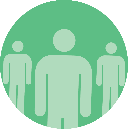 Follow-UpDescription of groupDescription of groupDescription of groupIndividual classroom resultsIndividual classroom resultsIndividual classroom resultsIndividual classroom resultsIndividual classroom resultsIndividual classroom resultsIndividual classroom resultsIndividual classroom resultsChange in proficiencyChange in proficiencyTeacher NameTotal Number of students#            %#            %#            %#            %#              %#              %#               %#               %#            %#            %#            %#            %# & % Students at or above proficient# & % Students close to proficient# & % Students far from proficientTeacher NameEvidence of Implementation (Refer to Instructional Planning Document)
At End of MeetingIdentify Next Steps (based on #8)Plan for SST Quarterly Meeting Presentation (or set date to do so)